Исх. от 24.04.2020 № 01.10-Исх-191ПОСТАНОВЛЕНИЕмуниципальной комиссии по делам несовершеннолетних и защите их прав в Ханты-Мансийском районе23 апреля 2020 год                                                                                        № 45Город Ханты-Мансийск, пер. Советский, д. 2, кабинет 23, здание администрации Ханты-Мансийского района, 11 часов 00 минут.Сведения о присутствующих, отсутствующих на заседании муниципальной комиссии по делам несовершеннолетних и защите их прав в Ханты-Мансийском районе (далее – Муниципальная комиссия), присутствовали: председательствующий, заместитель председателя Муниципальной комиссии Буракова М.Н., ответственный секретарь Муниципальной комиссии Рассохина С.О., члены Муниципальной комиссии: Шапарина С.В., Юдина Н.А., Ельцина О.П., Краско М.Г., Плесовских С.А., Игнатенко Е.В., Шаяхметова А.Х., Короткова Е.Б.;
отсутствовали:  председатель Муниципальной комиссии Конкина Т.В., члены Муниципальной комиссии: Тимшин В.С., Беляков Я.А., 
Кизин Е.Ю., Нестерова О.В., Иванков С.М., Белкова Е.Л. (протокол заседания Муниципальной комиссии № 7).Муниципальная комиссия, рассмотрев и обсудив вопрос о продлении сроков проведения районного конкурса детских рисунков «О моей семье, с любовью…» (Постановление Губернатора Ханты-Мансийского автономного округа – Югры от 18.03.2020 №20 «О введении режима повышенной готовности в Ханты-Мансийском автономном округе – Югре»).Постановляет:Внести в Приложение 1, утвержденного постановлением муниципальной комиссии по делам несовершеннолетних и защите их прав в Ханты-Мансийском районе от 20.02.2020 № 22, следующие изменения: В пункте 4.1 слова «с 1 апреля по 30 апреля 2020 года» заменить словами «до 1 июня 2020 года». В пункте 5.4. слова «в срок до 15 мая 2020 года» заменить словами «в срок до 15 июня 2020 года», слова «не позднее 15 мая 2020 года» заменить словами «не позднее 15 июня 2020 года».	Срок исполнения: 23 апреля 2020 год.Контроль за исполнением настоящего постановления оставляю за собой.Председательствующий на заседании                                        М.Н. БураковаО внесении изменений в постановление муниципальной комиссии по делам несовершеннолетних и защите их прав в Ханты-Мансийском районе от 20.02.2020 № 22 «Об утверждении Положения 
о районном конкурсе детских рисунков 
«О моей семье, с любовью…»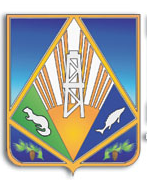 